令和５年１２月吉日代議員各位松浦町子ども会連合会会長　石井　正徳（公印省略）令和５年度松浦町子ども会連合会ジュニアリーダー研修会しめ縄づくりおよびグラウンド・ゴルフ大会の実施後アンケートについてジュニアリーダー研修会およびグラウンド・ゴルフ大会の開催にあたり、開催周知から当日運営までご協力ありがとうございました。次年度の開催の参考といたしますので、下記につきご回答いただければと存じます。該当するものの□に✓を入れてください。①開催時期はいかがでしたか？・ジュニアリーダー研修会よかった（　　　　）頃がよかった・グラウンド・ゴルフ大会よかった（　　　　）頃がよかった②ジュニアリーダー研修会について、子どもの人数とそれに対する老人会等の人数はいかがでしたか？ちょうどよい老人会等の人数が少なかったその他（自由筆記）③ジュニアリーダー研修会およびグラウンド・ゴルフ大会について、参加賞等の内容はいかがでしたか？ちょうどよいもう少し豪華な方がよかったその他（自由筆記）④グラウンド・ゴルフ大会の開始時間についてはいかがでしたか？よかった（　　　　）頃がよかった⑤グラウンド・ゴルフ大会について、試合数（前半後半各８ホール）、ゲーム時間などはいかがでしたか？（複数回答可）特に問題はなかった試合数をもう少し増やしてもいい試合数をもう少し減らしてもいいゲーム時間が短いゲーム時間が長いその他（自由筆記）⑥その他、気づいたこと、要望、ご意見などがあれば（自由筆記）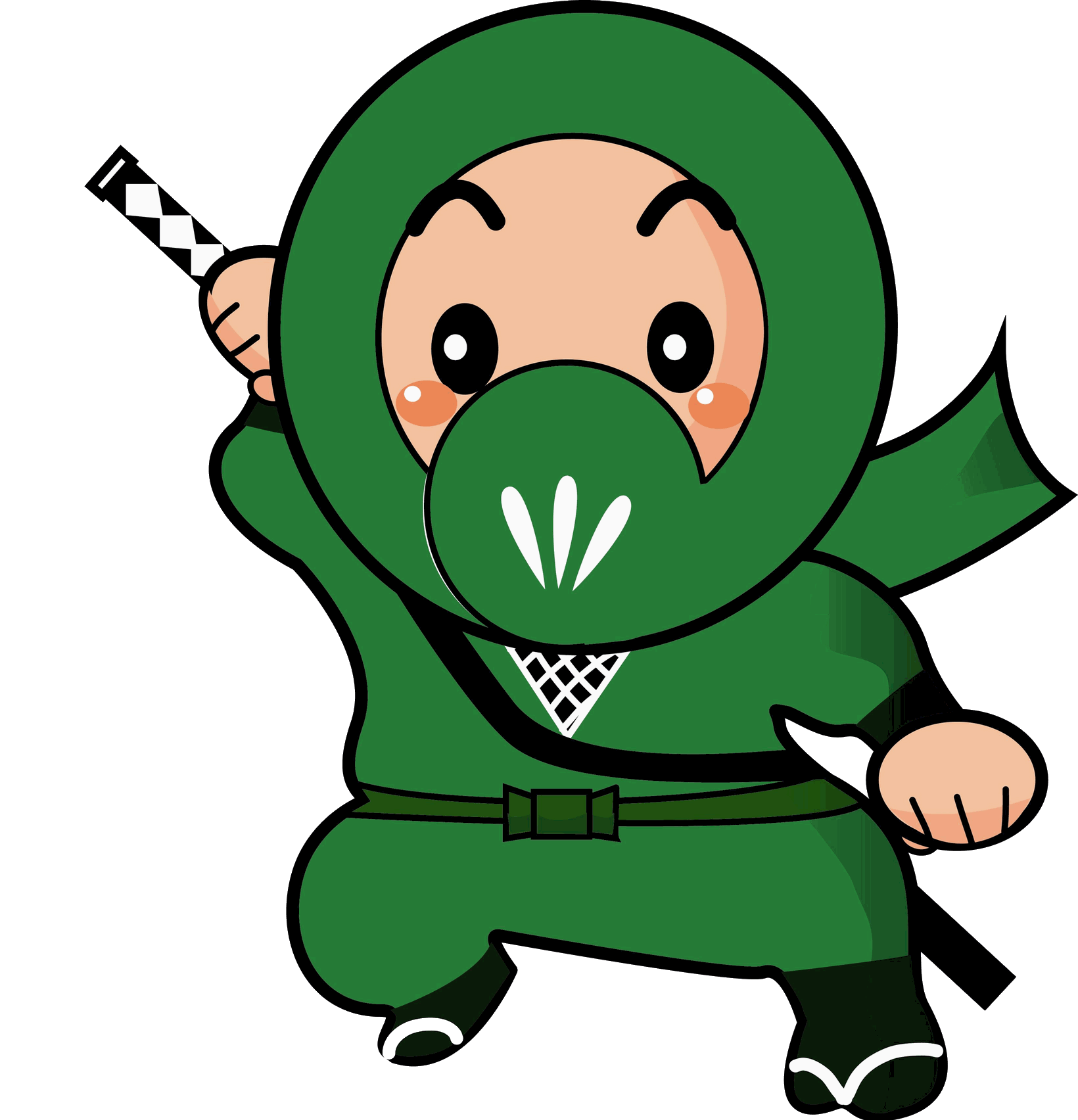 